Witajcie Drogie Dzieci!!!:)Z przyczyn losowych nie mogliśmy się spotkać w przedszkolu. Zaczęliśmy nowy, ciekawy temat tygodnia ZWIERZĘTA SĄ GŁODNE. Wiem, że dużo informacji znacie na temat dokarmiania zwierząt- właśnie zimą i mam nadzieję, że wkrótce będziemy mogli o tym porozmawiać na naszych zajęciach. Ale zanim owy dzień nastąpi mam dla Was  zadanie na dziśPotrzebujemy pomocy mamy lub Taty w przeczytaniu wierszaDziś w przedszkolu                                   Krzyś i Tomekzmajstrowaliptaszkom domek.Jest podłoga,jest i daszek,żeby się mógłschronić ptaszek.Jest tam miejscena okruszkidla wróbelka,pośmieciuszki.Jest i gwoździkna skwareczkidla łakomejsikoreczki.Co zrobili Krzyś i Tomek?Jak nazywa się domek dla ptaszków?Na co jest miejsce w karmniku?• Zabawa muzyczno-ruchowa Wróbelki- możemy wykorzystać do tego ćwiczenia ulubioną muzykę. Unosimy się w powietrzu jak wróbelki , w przerwie osoba dorosła wydaje polecenie –Wróbelki naśladują jedzenie ziarna, okruszków….Przyjrzyjcie się uważnie tym ptakom, jest to: jemiołuszka, gil, wróbel, sikora bogatka, gawron i sroka.Po czym poznać , że to ptaki?Jak wygląda wróbel, a jak wygląda sikora? Czy widzieliście kiedyś te ptaki?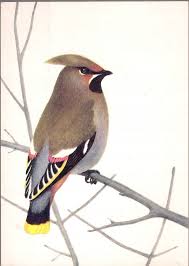 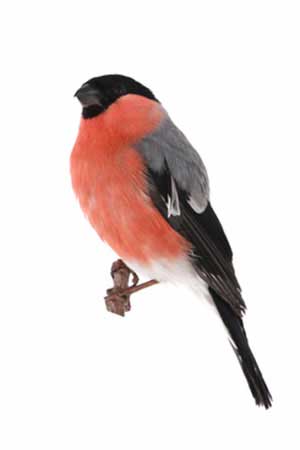 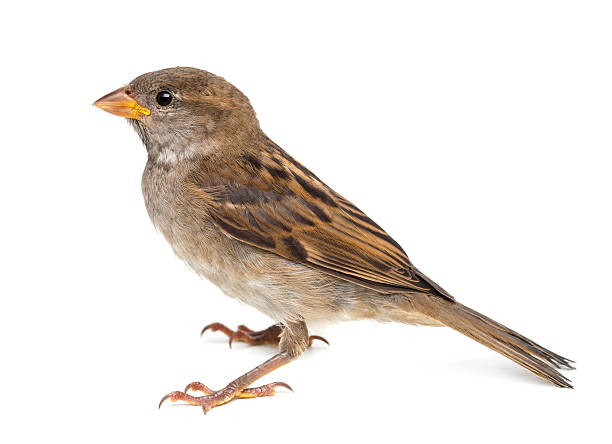 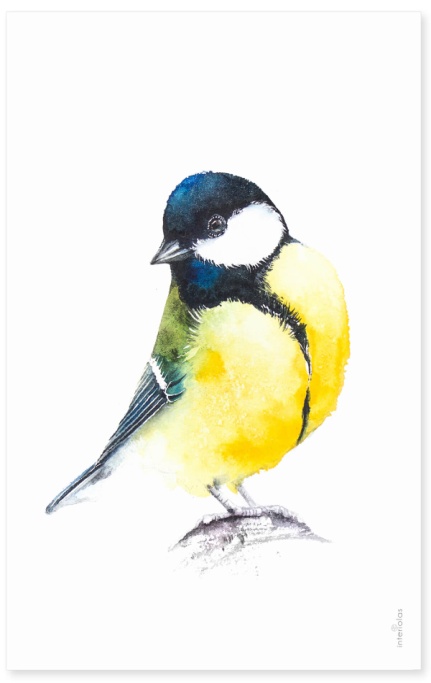 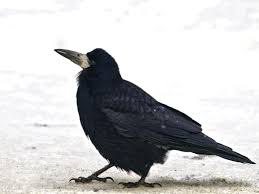 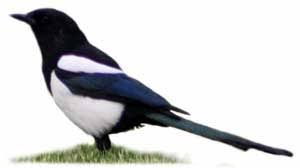 Polecam obejrzenie filmu o sikorce bogatce. Miłego oglądaniahttps://www.youtube.com/watch?v=VhBDVSHBWu8A teraz coś dla chętnych:Narysuj na kartce ptaka, takiego jak Ty sobie go wyobrażasz…. Na pewno prace będą świetne, a o to tajny przepis: troszeczkę chęci, odrobina wyobraźni, szczypta cierpliwości i gotowe!!!:)PS. Zachęcam również do skorzystania z pogody i wyjścia na spacer. Może uda Wam się dostrzec jakiś zimowe ptaki ?!Miłej pracy! Pani Wiola